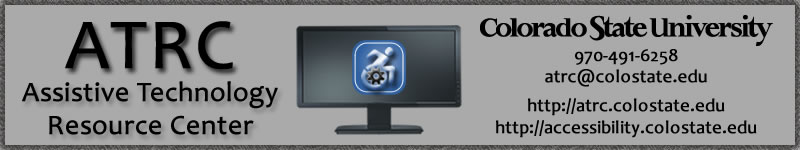 OFFICE ERGONOMICSFactors contributing to Cumulative Trauma Disorder (CTDs)Repetitive tasksForceful exertionsCompression against a hard surface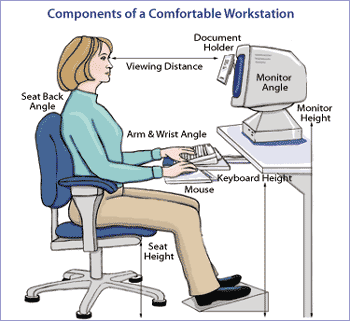 Awkward joint positionsLack of recovery timePrevention Checklist: SittingFeet are  flat on the floor or supported by a footrest Low Back is supported by lumbar support in chairKnee angle at approximately 90 degrees while sitting in your chair - Thighs are parallel to the floorHip angle at approximately 90 to 110 degrees1-2 inches of clearance between the front of the seat and back of your kneesKeep shoulders, arms, and elbows relaxed close to bodyHead centered over bodyMonitorDirectly in front of person  & approximately an arm’s length awayTop of viewing screen at or slightly below eye levelAdjust brightness and color settings to avoid glare or eye strainKeyboard/MouseKeyboard and mouse are positioned directly in front of person approx 2” from edge of deskKeyboard and mouse are next to each other to avoid excessive shoulder movementElbow angle at approximately 90-120 degrees for comfort – forearms parallel to the floorWrists are neutral when typing, mousing and restingAccessoriesA document holder  in line with the screen helps to avoid looking up and down at the monitorTask lighting eliminates glare, headaches and eye strainKeyboard and mouse rest provide a comfortable place to rest your wrists when not typing Position printer away from desk to encourage short breaks for walking and stretching	